                                   СодержаниеВведение………………………………………………………………………2-41.Творческое мышление дошкольников - талант или результат целенаправленного воздействия……………………………………………5-19 1.1  Понятие «творческое мышление», «мышление»,  «дошкольный возраст»………………………………………………………………………5-11 1.2  Особенности и условия развития творческого мышления дошкольников……………………………………………………………….11-171.3 Необходимость развития творческого мышления и воображения дошкольников………………………………………………………………..17-192. Экспериментальная работа по формированию творческого мышления у детей дошкольного возраста……………………………………………….20-282.1 Диагностика сформированности творческого мышления у детей дошкольного возраста………………………………………………………20-252.2 Реализация проектного метода как средство формирования творческого мышления у детей дошкольного возраста………………………………..25-26Заключение…………………………………………………………………26-28Список литературы………………………………………………………....29-30Приложение…………………………………………………………………31-35   ВведениеВ настоящее время, когда общество развивается ,и жизнь становится сложнее и многообразнее ,требует от человека гибкости мышления, творческого и креативного подхода к решению различных задач, поэтому развитие  творческого мышления представляет собой огромный потенциал для реализации резервов комплексного подхода в обучении и воспитании. В данном процессе крайне важен период дошкольного детства, именно в это время ребенок имеет большие возможности для развития творческих способностей за счёт богатого воображения. Детство становится некой  площадкой для развития будущих творческих качеств личности. Особо важно в данный период не упустить это время, так как продуктивное развитие у ребенка творческого мышления способствует появлению необходимых качеств:  нестандартность при решении проблем разных видов сложности; гибкость ума; хорошо развитая фантазия.В этот период крайне важно не только родителям, но и воспитателям обеспечивать воспитанников прочными и осознанными знаниями, тем самым развивая их самостоятельное мышление. Каждый педагог знает и понимает, что научить воспитанников творчески мыслить — это значит обеспечить более успешное достижение главной цели воспитания — всестороннего и гармонического развития личности. Призвание педагога - формировать у воспитанников способность к самостоятельному, творческому мышлению, развивать сознание своей ответственности. Поэтому тема данной работы была актуальной во все времена.Процесс обучения и воспитания  включает не только усвоение систему знаний, но и развитие мышления. Проведенные в последние годы разносторонние исследования советских педагогов Л. А. Аристовой,             С. Л. Выготского,  С.Л.Рубинштейна, А.В.Запорожца, А.Н.Леонтьева, Ф.А. Сохипа,  К.Д. Ушинского и др. убедительно показали, что среди факторов, активно влияющих на процесс обучения, ведущая роль принадлежит мышлению школьника, сформированным приемам умственной деятельности. Особо важное внимание этим приемам должно уделяться при организации проблемного обучения: воспитанники часто не могут решить проблему только потому, что их исходные знания формировались не в соответствии со структурой мыслительной деятельности, что у них оказались несформированными необходимые тактические и стратегические способы мыслительной деятельности. Поэтому мы вправе утверждать, что, прежде чем приступать к внедрению про умного обучения как оптимально организованной дидактической системы, надо научить учащихся правильно мыслить, т. е. заложить основы самостоятельного мышления. А в условиях развивающего и воспитывающего обучения это значит не только воспитывать потребность в знаниях, вооружать учащихся системой знаний, умений и навыков, но и современными способами познания.Объект исследования – процесс развития творческого мышления в старшем дошкольном возрасте.Предмет исследования –  развитие творческого мышления у детей старшего дошкольного возраста.Цель исследования – разработать оптимальную систему психолого-педагогической деятельности, способствующую развитию творческого мышления детей старшего дошкольного возраста.Гипотеза исследования. Было принято предположение о том, что активизация процессов развития творческого мышления в процессе организации оптимальной системы психолого-педагогической деятельности.Задачи:– рассмотреть особенности и условия развития творческого мышления дошкольников;– изучить особенности и классификацию развивающих игр;– рассмотреть педагогическую работу по плоскостному моделированию;– проанализировать работу педагога по организации творческого мышления у детей дошкольного возраста.Поставленные задачи решались с помощью ряда методов, основными из которых были наблюдение, беседа, эксперимент, изучение продуктов детской творческой деятельности, анализ литературных источников, статистическая обработка полученных данных.Теоретическая и практическая значимость исследования заключается в том, что изучены особенности развития творческого мышления детей дошкольного возраста, дана характеристика детскому творчеству на старшем этапе дошкольного детства.Экспериментальная база исследования: г. Краснодар  МБДОУ детский сад   № 231. В исследовании принимали участие дети старшего дошкольного возраста в количестве  35 человек. Курсовая работа состоит из введения, двух глав, заключения, библиографического списка .1.1 Понятие «творческое мышление»«Человеческий ум воспитывается учением и мышлением» – так охарактеризовал значение мышления один из его наиболее интересных исследователей Марк Туллий Цицерон, очевидным образом противопоставляя его здравому смыслу. Так что же такое мышление? В чем его отличие от других способов познания человеком действительности?В первую очередь, понятие мышление является высшим познавательным процессом. Оно предполагает собой создание нового знания, активную форму творческого отражения и совершенствования человеком действительности. Мышление порождает такой результат, которого на данный момент времени не существует ни в действительности, ни у субъекта. Мышление также можно понимать как получение новых знаний, творческое преобразование имеющихся представлений.          Мышление отлично от других психологических процессов потому , что оно почти всегда связано с наличием проблемной ситуации, задачи, которую нужно решить, и активным изменением условий, в которых эта задача задана.Мышление – это движение идей, раскрывающее суть вещей. Его итогом является не образ, а некоторая мысль, идея.Существует несколько видов мышления:– Наглядно-образное– Наглядно-действенное- Словесно-логическое или абстрактное Оба вида мышления дополняют друг друга, раскрывают человеку разные, но взаимосвязанные стороны бытия.Отличительная особенность наглядно-образного мышления – состоит в том, что мыслительный процесс в нем непосредственно связан с восприятием мыслящим человеком окружающей действительности и без него совершаться не может. Мысля наглядно-образно, человек привязан к действительности, а сами необходимые для мышления образы представлены в его кратковременной и оперативной памяти. Данная форма мышления наиболее полно и развернуто представлена у детей дошкольного и младшего школьного возраста.Следующий вид мышления – это наглядно-действенное. Его особенность заключается в том, что сам процесс мышления представляет собой практическую преобразовательную деятельность, которая  осуществляется  человеком с реальными предметами. Основным условием в данном случае для решения задач - является правильные действия с соответствующими предметами. Данный вид мышления обширно представлен у людей, которые  заняты  реальным производственным трудом, результатом которого - создание кого-либо конкретного материального продукта.Словесно-логическое или абстрактное мышление направлено в основном на нахождение общих закономерностей в природе и человеческом обществе. Абстрактное, теоретическое мышление отражает общие связи и отношения. Оно оперирует главным образом понятиями, широкими категориями, а образы, представления в нём играют вспомогательную роль.Все выше перечисленные виды мышления у человека сосуществуют и могут быть представлены в одной и той же деятельности. Но в зависимости от ее характера и конечных целей доминирует тот или иной вид мышления. По данному основанию они все и различаются.Мышление в отличие от других процессов совершается в соответствии с определенной логикой. В структуре мышления можно выделить следующие логические операции: сравнение, анализ, синтез, абстракция и обобщение. Сравнение вскрывает тождество и различие вещей. Анализ – это расчленение предмета, мысленное или практическое, на составляющие его элементы с последующим их сравнением. Синтез есть построение целого из аналитически заданных частей. Анализ и синтез осуществляются вместе, способствуют более глубокому познанию и действительности.Абстракция – это выделение какой-либо стороны или и явления, которые в действительности как самостоятельные не существуют.Обобщение - выступает как соединение существенного (абстрагирование) и связывание его с классом предметов и явлений. Понятие становится одной из форм мысленного обобщения.Конкретизация выступает как операция, обратная обобщению. Она проявляется, например, в том, что из общего определения – понятия – она выводится суждение о принадлежности единичных вещей и явлений определенному классу.Кроме рассмотренных видов мышления имеются еще и операции мышления. Мыслительная операция — это один из способов мыслительной деятельности, посредством которого человек решает мыслительные задачи.Мыслительные операции разнообразны. Это — анализ и синтез, сравнение, абстрагирование, конкретизация, обобщение, классификация. Какие из логических операций применит человек, от этого и будет зависеть задачи и от характера информации, которую он подвергает мыслительной переработке.Что же такое творческое мышление? Одним из первых попытался сформулировать ответ на данный вопрос Дж. Гилфорд. Он считал, что «творчество» мышления связано с доминированием в нем четырех особенностей: Оригинальность, необычность высказываемых идей, нетривиальность, ярко выраженное стремление к интеллектуальной новизне. Творческий человек почти всегда и везде стремится найти свое уникальное, отличное от других решение.Семантическая гибкость, т.е. способность видеть объект под новым углом зрения, обнаруживать его новое использование, расширять функциональное применение на практике.Семантическая спонтанная гибкость, т.е. способность продуцировать разнообразные идеи в неопределенной ситуацииОбразная адаптивная гибкость, т.е. способность изменить восприятие объекта таким образом, чтобы видеть его новые, скрытые от наблюдения стороны.Рассматриваемые понятие тесным образом связано с понятием «творчество», «творческая деятельность». Под творческой деятельностью мы подразумеваем  такую деятельность человека, в результате которой создается нечто новое –  это может быть предмет внешнего мира или построение мышления, которое приводит к новым знаниям о мире, чувствах, которые отражают новое отношение к действительности.Творчество –  это сложный психический процесс, связанный с характером, способностями личности и её интересами, а его фокусом и центром является воображение . Новый продукт, полученный личностью, в творчестве может быть объективно новым, социально значимым и субъективно новым . У большого количества детей чаще всего мы видим продукты творчества второго рода.Хотя это не исключает возможность создания детьми и объективных открытий. Развитие творческого процесса, в свою очередь, обогащает воображение, расширяет знания, опыт и интересы ребенка.Творческая деятельность развивает чувства детей. Осуществляя процесс творчества, ребенок испытывает целую гамму положительных эмоций как от процесса деятельности, так и от полученного результата. Творческая деятельность способствует более интенсивному развитию высших психических функций, таких,  как мышление, восприятие, внимание и память. Последние, в свою очередь, определяют успешность учебы ребенка. Творческая деятельность развивает личность ребенка, помогает усваивать моральные и нравственные нормы – различать добро и зло, сострадание и ненависть, храбрость и трусость и т.д. Создавая произведения творчества, ребенок отражает в них свое понимание жизненных ценностей, свои личностные качества, по-новому осмысливает их, проникается их значимостью и глубиной.Все дети, особенно старшие дошкольники и школьники младшего и среднего возраста, любят заниматься искусством. Они с увлечением поют и танцуют, лепят и рисуют, сочиняют музыку и сказки, занимаются народными ремеслами и т.д. Творчество делает жизнь ребенка богаче, полнее, радостнее. Дети способны заниматься творчеством не только независимо от места и времени, но, самое главное, независимо от личностных комплексов. Взрослый человек, часто критически оценивая свои творческие способности, стесняется их проявлять. Дети, в отличие от взрослых, способны искренне проявлять себя в художественной деятельности. Они с удовольствием выступают на сцене, участвуют в концертах, конкурсах, выставках и викторинах.Особое значение творческая деятельность имеет для одаренных и талантливых детей. Одаренность – это явление известное даже детям. У них спросил, что они знают об одаренности, и вот что они ответили “Одаренность – это талант, когда у тебя что-то хорошо получается”, “Одаренность – это когда у человека особый талант, например, пение”. Это понимание соответствует понятию одаренности у взрослых. Однако, наука трактует это как-комплекс способностей, позволяющих иметь особые достижения в конкретной области искусства, науки, профессиональной и социальной деятельности. Не многие дети отличаются ярко выраженной талантливостью и одаренностью. Для одаренного ребенка воображение выступает основным характерным качеством. Ему необходима постоянная активность фантазии. Нестандартные подходы к решению задач, оригинальные ассоциации, необычные ракурсы рассмотрения проблемы – все это характерно для талантливого ребенка и является результатом воображения.Одаренность и талант тесно связаны с опережающим развитием. Такие дети отличаются более высокими результатами по сравнению со своими сверстниками. И достигают этих результатов гораздо легче. Они отличаются большей проницательностью к окружающему миру. Особо высокой проницательностью или другими словами чувствительностью отдельных психических функций в конкретные периоды отличаются все дети. Такие периоды называются «сензитивными». В эти периоды конкретная функция, например речь, наглядно-действенное мышление или логическая память, наиболее восприимчива к раздражителям внешнего мира, легко поддается тренировке и активно развивается. Такие периоды выделены в психологии для всех функций. В такие периоды все дети проявляют особые достижения в результатах, которые строятся на соответствующих функциях. Для обычного ребенка на один возраст падает сензитивный период для одной-двух функций. Талантливый ребенок демонстрирует «сензитивность» сразу многих функций.Развитая способность воображения, типичная для детей младшего школьного возраста, постепенно теряет свою активность по мере увеличения возраста. Личность ребенка формируется постоянно под влиянием всех обстоятельств жизни. Однако есть особая сфера жизни ребенка, которая обеспечивает специфические возможности для личностного развития – это игра. Основной психической функцией, обеспечивающей игру, является именно воображение, фантазия.Воображая игровые ситуации и реализуя их, ребенок формирует у себя целый ряд личностных свойств, такие, как справедливость, смелость, честность, чувство юмора и тд. Через работу воображения происходит компенсация недостаточных пока еще реальных возможностей ребенка преодолевать жизненные трудности, конфликты, решать проблемы социального взаимодействия с окружающими .Занимаясь творчеством, для которого также первоочередным является воображение, ребенок формирует у себя такое качество, как одухотворенность. При одухотворенности воображение включено во всю познавательную деятельность и сопровождается  положительными эмоциями. Богатая работа воображения часто связана с развитием такой важной личностной черты, как оптимизм.1.2 Особенности творческого мышления дошкольниковТворческие способности представляют собой сплав многих качеств Многие психологи связывают способности к творческой деятельности, прежде всего с особенностями мышления. Одной из таких особенностей является креативность. Креативность - способность, изначально присущая ребенку, поэтому дошкольный возраст признан рядом психологов сенситивным для развития творчества. Креативность формируется стихийно в благоприятной среде игры и детского экспериментирования. Но ребенку трудно самостоятельно реализовать свои творческие способности и развить их без поддержки взрослого. Задача взрослого состоит в том, чтобы сохранить в ребенке творческое начало, помочь ему проявить себя как творческую личность.Ребенок 5-7 лет восприимчив к новому. Его отличает своеобразие воображения и чувств, т.е. он расположен к развитию творчества. С возрастом способность к творчеству угасает, что связано как с нацеленностью школьного обучения на логический компонент, так и с отсутствием стимулов к проявлению творческой энергии. В 5-6 лет из факторов, детерминирующих творческое мышление, наиболее значимы внешняя среда и условия социализации ребенка. Затем постепенно нарастает значение индивидуального опыта.В 7 лет происходит структурная перестройка творческого мышления. Оно стимулирует у ребенка деятельность по экспериментированию и апробации разных подходов к проблеме. Препятствуют творческому мышлению конформизм, как следствие боязни показаться смешным, неумелым. Торопливость и нетерпеливость как желание найти результат немедленно тоже нередко разрушают творческий процесс. Самым вредным для детского творчества является цензура, особенно внутренняя - это в том числе психологическая инерция как склонность идти проторенным путем.Согласно данным одного из первых исследователей детской креативности П. Торренса, способность к творчеству проявляется неравномерно. Пики ее наблюдаются в 5, 9, 13, 17 лет. Другой знаменитый исследователь детства, Ж. Пиаже, отрицал креативность как характеристику детского мышления, считая его эгоцентричным, нерефлексивным, нечувствительным к противоречиям.Среди отечественных ученых Л.С. Выготский экспериментально выявил уменьшение ригидности мышления с возрастом благодаря развитию умения усваивать и формулировать новые понятия. А.А. Венгер связывал увеличение с возрастом способности к творчеству с развитием понимания причинности - способности выявлять связи и отношения между предметами и их свойствами, отражать объективные закономерности. Н.Н. Поддьяков называет гибкость детского мышления условием, обеспечивающим усвоение системы знаний, отражающих объект в различных противоречивых аспектах. Он связывает с этой особенностью такую форму детского творчества, как экспериментирование. Детское экспериментирование, по Н.Н. Поддьякову, - это преобразование ребенком незнакомых объектов и самостоятельное выявление в них скрытых свойств и отношений.Гибкость мышления дошкольника связана с перестройкой и переоценкой ситуации, со способностью увидеть новое в старом, а нестарое в новом. Зависит эта особенность мышления как от умения ребенка выделять в освоенных им средствах мышления новые свойства и отношения, так и от смелости применять ранее освоенные средства мышления в новых условиях. Умение анализировать образ объекта и включать ранее неиспользованные характеристики чрезвычайно важны для развития гибкости детского мышления.Исследования Е.С. Ермаковой показывают, что по мере продвижения дошкольника от средней к подготовительной группе детского сада наблюдается рост его способности самостоятельно изменять систему мыслительных средств, успешно применяемых в одной ситуации и неэффективных в другой. Она выделила три уровня развития гибкости мышления дошкольника, характеризующиеся различны м и внешними проявлениями.Уровни развития гибкости мышления дошкольниковПервый уровень. Ребенок не осознает проблемности ситуации, не выделяет существенные свойства объекта, не выделяет те или иные аспекты мыслительных средств. 
      Второй уровень. У ребенка появляются попытки анализа свойств объекта с выделением очевидных и игнорированием существенных, но менее очевидных. Анализ мыслительных средств выражен, по не дифференцирован, не развернут.
      Третий уровень. У ребенка выражен анализ свойств объекта, выделяются очевидные и скрытые существенные свойства, четко вынуждена зрительная ориентировка, ребенок ясно улавливает особенности проблемной ситуации.С учетом особенностей процесса протекания творческого мышления дошкольников к развивающим программам предъявляется целый комплекс требований.Взрослый, реализующий систему развития творческого мышления у ребенка 5 - 7 лет, придерживается принципов развития творческого мышления.Принципы развития творческого мышленияПринцип беглости мышления предполагает стимулирование способности генерировать множество решений творческой задачи, осуществляется по методу «мозгового штурма». 
      Принцип мягкого соревнования означает использование соревнования между командами, постоянно меняющими свой состав, и нематериальным вознаграждением победы и участия. 
      Принцип сотрудничества и кооперации позволяет выполнять каждое задание индивидуально, в паре или небольшой группе.
   Принцип благоприятного климата обязывает взрослого поддерживать на занятиях благоприятную социально-психологическую среду, характеризующуюся психологической безопасностью и безусловным принятием ценностей каждого ребенка. 
      Принцип неоцениваемой деятельности предоставляет каждому участнику право делать ошибки. 
     Принцип положительного подкрепления желаемого поведения понимается как событие, совпадающее с каким-либо действием и ведущее к увеличению вероятности повторного совершения этого действия. 
      Принцип активности обеспечивает развитие творческих способностей ребенка благодаря его собственной деятельности по решению творческой задачи.Педагог направляет усилия на развитие мотивации достижения успеха как одного из основных компонентов любой, в том числе и творческой, деятельности.Важным фактором творческого развития детей является создание условий, способствующих формированию их творческих способностей. На основе анализа работ нескольких авторов, в частности Дж. Смита и Л. Кэррола, было выделено шесть основных условий успешного развития творческих способностей детей.Одним из первых шагов к успешному развитию творческих способностей является раннее физическое развитие малыша: раннее плавание, гимнастика, раннее ползание и хождение. Затем раннее чтение, счет, раннее знакомство с различными инструментами и материалами.Вторым важным условием развития творческих способностей ребенка является создание обстановки, опережающей развитие детей. Необходимо, насколько это возможно заранее окружить ребенка такой средой и такой системой отношений, которые стимулировали бы его самую разнообразную творческую деятельность и исподволь развивали бы в нем именно то, что в соответствующий момент способно наиболее эффективно развиваться. Например, еще задолго до обучения чтению годовалому ребенку можно купить кубики с буквами, повесить азбуку на стене и во время игр называть ребенку буквы. Это способствует раннему овладению чтением.Третье, чрезвычайно важное, условие эффективного развития творческих способностей вытекает из самого характера творческого процесса, который требует максимального напряжения сил. Дело в том, что способности развиваться тем успешнее, чем чаще в своей деятельности человек добирается «до потолка» своих возможностей и постепенно поднимает этот потолок все выше и выше. Такое условие максимального напряжения сил легче всего достигается, когда ребенок уже ползает, но еще не умеет говорить. Процесс познания мира в это время идет очень интенсивно, но воспользоваться опытом взрослых малыш не может, так как объяснить такому маленькому еще ничего нельзя. Поэтому в этот период малыш вынужден больше, чем когда-либо, заниматься творчеством, решать множество совершенно новых для него задач самостоятельно и без предварительного обучения , если, разумеется взрослые позволяют ему это делать, они решают их за него. У ребенка закатился далеко под диван мяч. Родители не должны спешить достать ему эту игрушку из-под дивана, если ребенок может решить эту задачу сам.Четвертое условие успешного развития творческих способностей заключается в предоставлении ребенку большой свободы в выборе деятельности, в чередовании дел, в продолжительности занятий одним каким-либо делом, в выборе способов и т.д. Тогда желание ребенка, его интерес, эмоциональный подъём послужат надежной, гарантией того, что уже большее напряжение ума не приведет к переутомлению, и пойдет ребенку на пользу.Но предоставление ребенку такой свободы не исключает, а, наоборот, предполагает ненавязчивую, умную, доброжелательную помощь взрослых – это и есть пятое условие успешного развития творческих способностей. Самое главное здесь – не превращать свободу во вседозволенность, а помощь в подсказку. К сожалению, подсказка – распространенный среди родителей способ «помощи» детям, но она только вредит делу. Нельзя делать что-либо за ребенка, если он может сделать сам. Нельзя думать за него, когда он сам может додуматься.Давно известно, что для творчества необходимо комфортная психологическая обстановка и наличие свободного времени, поэтому шестое условие успешного развития творческих способностей – тёплая дружелюбная атмосфера в семье и детском коллективе. Взрослые должны создать безопасную психологическую базу для возвращения ребенка из творческого поиска и собственных открытий. Важно постоянно стимулировать ребенка к творчеству проявлять сочувствие к его неудачам, терпеливо относиться даже к странным идеям несвойственным в реальной жизни. Нужно исключить из обихода замечания и осуждения.Но создание благоприятных условий недостаточно для воспитания ребенка с высоким творческим потенциалом, хотя некоторые западные психологи и сейчас считают, что творчество изначально присуще ребенку и, что надо только не мешать ему свободно самовыражаться. Но практика показывает, что такого невмешательства мало: не все дети могут открыть дорогу к созиданию, и надолго сохранить творческую активность. Оказывается (и педагогическая практика доказывает это), если подобрать соответствующие методы обучения, то даже дошкольники, не теряя своеобразия творчества, создают произведения более высокого уровня, чем их необученные самовыражающиеся сверстники. Не случайно сейчас так популярны детские кружки и студии, музыкальные школы и школы искусств. Конечно, ведется еще много споров о том, чему же и как учить детей, но тот факт, что учить надо не вызывает сомнений.Воспитание творческих способностей детей будет эффективным лишь в том случае, если оно будет представлять собой целенаправленный процесс, в ходе которого решается ряд частных педагогических задач, направленных на достижение конечной цели. И в данной курсовой работе, на основе изучения литературы по данной теме, попытались определить основные направления и педагогические задачи по развитию таких важнейших компонентов творческих способностей как творческое мышление и воображение в дошкольном возрасте.1.3 Необходимость развития творческого мышления и воображения дошкольниковДеятельность учреждений образования направлена на создание необходимой среды для развития личности воспитанников, их способности к творчеству. Творческие способности проявляются в умении адекватно реагировать на происходящее в жизни изменения, в готовности использовать новые возможности, предоставляемые постоянно обновляющейся жизнью, в стремлении избежать очевидных, традиционных решений, в выдвижении нестандартных, неординарных идей. Но самое главное состоит в том, что творчество дает возможность удовлетворять высшую человеческую потребность - потребность в самореализации.Результаты анализа взаимосвязей творческого мышления и интеллекта с возрастом указывают на то, что творческое мышление является онтогенетическим предшественником интеллекта. Полноценное развитие интеллекта возможно только в том случае, если в раннем возрасте в равной мере формируются стандартные социокультурные навыки и развиваются творческие способности. Именно развитие творческого мышления создает базу для интеллектуального развития ребенка, и уровень развития интеллекта в старших возрастах до некоторой степени зависит от развития творческого мышления в младших возрастах.Исследования по поводу влияния творческого и логического потенциала на познавательные возможности показали, что специальный курс по развитию творческого мышления детей повышает их познавательную активность, степень усвоения знаний, способность к формированию более широких понятий, самостоятельность мышления. Поскольку в системе дошкольного и школьного образования такие занятия представлены мало, творческое мышление детей развивается стихийно, и по мере продвижения ребенка к окончанию школы уровень творческого мышления снижается.Направленная систематическая работа с детьми дошкольного возраста создает благоприятные условия для развития творческих способностей. Поэтому программы по развитию творческих способностей чрезвычайно востребованы.Творческий процесс окрашен яркими и сильными положительными переживаниями. Это делает его привлекательным для ребенка и влияет на формирование потребности в творчестве, создании нового.Вывод по первой главеТворческое мышление детей представляет огромный потенциал для реализации резервов комплексного подхода в обучении и воспитании. Проблема исследования. творческое мышление – это важнейшая сторона жизни ребенка. Усвоить какую-либо программу без воображения невозможно. Оно является высшей и необходимейшей способностью человека. Вместе с тем именно эта способность нуждается в особой заботе в плане развития. А развивается творческое мышление особенно интенсивно в возрасте от 5 до 15 лет. И если в этот период творческое мышление специально не развивать, то в последующем наступает быстрое снижение активности этой функции. Вместе с уменьшением способности творчески мыслить у детей обедняется личность, снижаются возможности творческого мышления, гаснет интерес к искусству, к творческой деятельности. Для того чтобы развивать творческое воображение у детей, необходима особая организация изобразительной деятельности.2.1 Диагностика сформированности творческого мышления у детей дошкольного возрастаПсихологическая проблема развития творческого мышления – одна из самых сложных. Однако, все исследователи согласны с тем, что истоки творчества лежат в дошкольном возрасте, а творчество ребенка тесно связано с развитием его воображения. Целью констатирующего исследования было изучение творческого мышления при восприятии различных игровых методик и уровня развития воображения в словесном творчестве детей экспериментальной и контрольной групп.Развитие творческого мышления заключается в предоставлении ребенку большой свободы в выборе деятельности, в чередовании дел, в продолжительности занятий одним каким-либо делом, в выборе способов и т.д. тогда желание ребенка, его интерес, эмоциональный подъем послужат надежной гарантией того, что уже большее напряжение ума не приведет к переутомлению, и пойдет на пользу .В  результате  психолого-педагогического  анализа  нами  были  определены критерии развития творческого мышления у детей старшего дошкольного возраста:-беглость –способность  реагировать  на  идеи  в  пределах  ограниченного времени. Беглость  лучше  всего  развивать  в  продуктивных  графических  видах деятельности, в тренировках быстро отвечать на вопросы.-оригинальность –внесение  чего-либо  нового  в  имеющийся  материал, способность выдавать необычные реакции, неординарность мышления.-гибкость –способность ребенка приспосабливаться к неожиданной смене ситуации, а также способность быстро и легко переходить от одного класса явлений к другому, далекому по содержанию.1. Методика «Использование предметов».Данная методика была направлена на развитие  творческого,  дивергентного  мышления,  ассоциативной  памяти.  При обработке  и  оценке  результатов  мы  определили,  что  значительная  часть респондентов  предлагали  не  оригинальное  использование  обозначенных предметов, наблюдалось проявление репродуктивного мышления. При описании отсутствовали детализированность, необычность образов (63%).Некоторые дети более успешно справились с заданием. Они предполагали больше  способов  использования  предложенных  предметов.  Эти  варианты отличались интересными идеями, детализированностью образов. Большая часть идей отличалась репродуктивным воспроизведением (28%).Всего  9  %  тестируемых  детей  смогли  справиться  с  заданием  полностью. Предложенные  им  варианты  использования  известного  предмета  (газеты) отличались  оригинальностью,  необычностью  образов  мышления,  количеством интересных идей.Низкий уровень развития творческого мышления:экспериментальная группа Низкий уровень развития творческого мышления:экспериментальная группа –60 %;контрольная группа –66 %.Средний уровень развития:экспериментальная группа –29 %;контрольная группа –27 %Высокий уровень развития:экспериментальная группа –11 %;контрольная группа –7 %.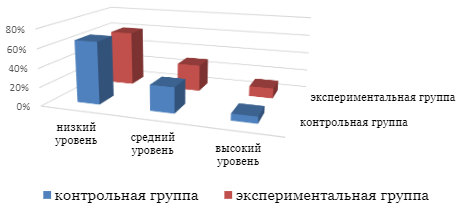 Таким образом, можно сделать вывод о низком уровне развития творческого мышления2.Методика «Слова». При обработке и оценке результатов мы определили, что большинство детей не могли придумать слова и повторяли те, которые произнес педагог (65 %).Некоторые дети справились с заданием более успешно, придуманные слова были  оригинальны  и  интересны,  но  им  потребовалось  много  времени,  чтобы придумать слова. Многие слова придумывались с подсказками педагога (27%).Отсюда низкий уровень развития творческого мышления: экспериментальная группа –59 %;контрольная группа –56 %.Средний уровень развития:экспериментальная группа –30 %;контрольная группа –34 %.Высокий уровень развития:экспериментальная группа –11 %;контрольная группа –9 %.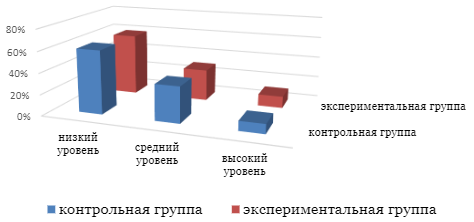 Таким образом, можно сделать вывод о среднем уровне развития творческого мышления.3. Методика «Эскизы».При обработке и оценке результатов мы определили, что  большинство  детей  испытывали  трудности.  Им  было  сложно  представить воображаемые  предметы,  они  затруднялись  с  ответом.  Практически  ничего оригинального в полученных эскизах дети не видели. Детям проще была дорисовать увиденные эскизы, нежели вообразить что-то и это описать. Тем не менее, при дорисовывании  эскизов  дети  рисовали  незначительное  количество  деталей, изображения  напоминали  схематичную  форму  передачи  образа.  При  создании какого-то объекта дети включали его в простой сюжет, полученные рисунки можно отнести ко второму типу анализа рисунков по методике О.М. Дьяченко (32%).К четвертому типу можно отнести рисунки 10% детей. Их рисунки были более сюжетные, детализированные, объекты изображения были болееоригинальными, творческими. Низкий уровеньразвития творческого мышления:экспериментальная группа –59 %;контрольная группа –57 %.Средний уровеньразвития:экспериментальная группа –30 %;контрольная группа –32 %.Высокий уровеньразвития:экспериментальная группа –10 %;контрольная группа –8 %.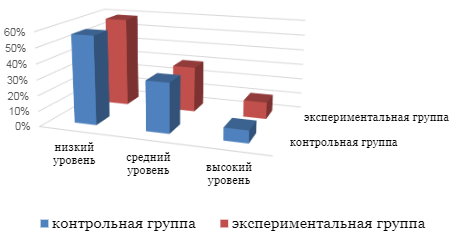 Таким образом, можно сделать вывод о среднем уровне развития творческого мышления.Актуальность  нашего  исследования  объясняется  тем,  что  формирование творчески  активной личности,  обладающей  способностью  эффективно  и нестандартно решать жизненные проблемы, закладывается в детстве и является условием  последующего  развития  личности  человека,  его  успешной  творческой деятельности. В связи с этим перед детскими образовательными учреждениями встает важная задача развития творческого потенциала подрастающего поколения. 2.2 Реализация проектного метода как средство формирования творческого мышления у детей дошкольного возрастаОдним из направлений психического развития ребенка является развитие различных сторон  личности,  ориентированное,  прежде  всего,  на  развитие  творческого мышления.Анализ  современных  психолого-педагогических  исследований  позволил  нам определить  следующие  психолого-педагогические  условия, способствующие развитию творческого мышления у детей старшего дошкольного возраста:1.  Создание  обстановки  опережающей  развитие  детей.Обогащение окружающей ребенка среды самыми разнообразными, новыми для него, предметами и стимулами с целью развития его любознательности;2.  Предоставление  ребенку  свободы  в  выборе  деятельности.  Задача воспитателя –помочь  организовать  деятельность,  сделать  ее  увлекательной, насыщенной;3. Системность в обучении детей;4. Обогащение опыта ребенка. Чем больше ребенок видел, слышал и пережил, чем больше он знает и усвоил, чем большим количеством элементов деятельности он располагает в своем опыте, тем значительнее и продуктивнее при других равных условиях будет деятельность его мышления;5. Обеспечение благоприятной атмосферы. Доброжелательность со стороны педагога, его отказ от высказывания оценок и критики в адрес ребенка способствует свободному  проявлению  дивергентного  мышления  (его  характеризует  быстрота, гибкость, оригинальность, точность).В психолого-педагогической науке неоднократно отмечалось то, что сейчас, в условиях стремительно нарастающей информации, особое значение приобретает развитие  и  активизация  творческого  мышления.  Действительно,  в  любой деятельности становится важным не просто усвоить определенную сумму знаний, а выбрать наиболее значимые из них, суметь применить их  при решении самых различных вопросов.Исследования творческого мышления стали расширяться во второй половине XXвека. Были составлены первые диагностические задания, выявляющие уровень развития  творческого  мышления  детей  и  подростков.  Разрабатывались  первые учебные программы формирования творческих способностей. В это время были выявлены психологические составляющие творческой деятельности: гибкость ума; систематичность и последовательность мышления; диалектичность; готовность к риску и ответственность за принятое решение.Вывод по главе 2Согласно исследованию, мы предположили, что активизация процессов творческого мышления и воображения возможна посредством изменения организации психолого-педагогической работы с детьми.Целью формирующего эксперимента стала разработка оптимальной системы психолого-педагогической деятельности, способствующей развитию творческого мышления различными средствами для детей старшего дошкольного возраста.В систему работы входило:– подборка игр, игр-упражнений, игровых заданий;– приемы моделирования;С содержанием игр, упражнений, которые использовались в ходе формирующего эксперимента, можно ознакомиться в приложении 1.ЗаключениеВ результате проделанной работы можно сделать следующие выводы.Диалектическое мышление называют творческим мышлением. Это мыслительный процесс, производимый ребенком в процессе ее решения.У дошкольников, в том числе в детских садах, необходимо выявлять и развивать интеллектуально-творческие задатки. Эффективны развивающие игры и комплекс методов фантазирования и развития творческого воображения.У детей дошкольного возраста способности к творчеству развиваются постепенно, проходя несколько стадий развития. Эти стадии протекают последовательно: прежде чем быть готовым к следующей стадии, ребенок обязательно должен овладеть качествами, формирующихся на существующих.
Исследования детского творчества выделяет три стадии развития творческого мышления: наглядно-действительное, причинное и эвристическое.У детей, в том числе в детских садах, необходимо выявлять и развивать интеллектуально-творческие задатки. Для этого применяются развивающие игры и комплекс методов фантазирования (с придумыванием сказок) и развития творческого воображения.Детское творчество основано на подражании, которое служит важным фактором развития ребенка, в частности его художественных способностей.Плоскостное моделирование для общего развития детей дошкольного возраста имеет огромное значение. У детей развивается мышление, логика, стремление к познанию.В самых различных системах обучения игре отводится особое место. И определяется это тем, что игра очень созвучна природе ребенка. Ребенок от рождения и до наступления зрелости уделяет огромное внимание играм. Игра для ребенка - не просто интересное времяпрепровождение, но способ моделирования внешнего, взрослого мира, способ моделирования его взаимоотношений, в процессе которого, ребенок вырабатывает схему взаимоотношений со сверстниками. Дети с удовольствием сами придумывают игры, с помощью которых самые банальные, бытовые вещи переносятся в особый интересный мир приключений.Дошкольный возраст имеет богатейшие возможности для развития творческих способностей. К сожалению, эти возможности с течением времени необратимо утрачиваются, поэтому необходимо, как можно эффективнее использовать их в дошкольном детстве.Успешное развитие творческих способностей возможно лишь при создании определенных условий, благоприятствующих их формированию. Но создание благоприятных условий недостаточно для воспитания ребенка с высокоразвитыми творческими способностями. Необходима целенаправленная работа по развитию творческого потенциала детей.Список литературыАльтшуллер Г. С. Краски для фантазии. Прелюдия к теории развития творческого воображения. Петрозаводск, 2011.Белова Е. С. Исследование особенностей развития творческого мышления у детей 5–6 лет // Школа здоровья. 2000. № 1.Березина В. Г. Детствотворческой личности. СПб., 2014.Васильева Е. А. Теоретические аспекты развития творческого мышления в младшем школьном возрасте // Молодой ученый. 2015. №11.Вуджек Т. Как создать идею[Текст] / Т. Вуджек. - СПб: Питер Пресс, 2007. - С. 12.Выготский, Л. С. Воображение и творчество в детском возрасте [Текст] / Л. С. Выготский. - М., 2011.Гин,С.И. Занятия по ТРИЗ в детском саду: пособие для педагогов дошк. учреждений[Текст] / С. И. Гин. - Минск: ИВЦ Минфина, 2008. - 112 с.Гин, С.И. Мир фантазии[Текст] / С. И. Гин. - М., 2010.Гуткович, И.Я., Самойлова О.Н. Сборник дидактических игр по формированию творческого мышления дошкольников: Пособие для воспитателей детских садов[Текст] / И. Я. Гуткович, О. Н. Самойлова. - Ульяновск, 2008.Дружинин, В. Н. Психология общих способностей [Текст] / В. Н. Дружинин. - СПб: Питер, 2010.Дункер, К. Психология творческого мышления [Текст] / К. Дункер. - М., 2008.Журавлев, А. Л. Интеллект, творчество и формирование личности в современном обществе [Текст] / А. Л. Журавлев, Т. Н. Ушакова. - М.: Институт психологии РАН, 2010. - 184 с.Ильин, Е. П. Психология творчества, креативности, одаренности [Текст] / Е. П. Ильин. - СПб: Питер, 2011. - 151 с.Кордуэлл, М.. Психология. А-Я: Словарь-справочник [Текст] / М. Кордуэлл. - М.: ФАИР-ПРЕСС, 2010.Корзун, А. В. Веселая дидактика: элементы ТРИЗ и РТВ в работе с дошкольниками[Текст] / А. В. Корзун. - Мн., 2010. Сидорчук Т.А., Хоменко Н.Н. Анализ сюжетного смысла сказок с помощью ситуативной игры "Да-Нет" http://www.trizminsk.org/e/23209.htm Симановский Я. Е. Развитие творческого мышления детей. Ярославль, 1996. Страунинг А .М. Игры по развитию творческого воображения по книге Джанни Родари "Грамматика фантазии". Ростов-на-Д.: Аспект, 1991. Тамберг Ю.Г. Развитие творческого мышления ребенка. Московский психологический журнал. №10. Туник Е.Е. Психодиагностика творческого мышления. Креативные тесты. СПб.: СПбУПМ, 1997. Туник Е.Е. Опросник креативности Джонсона. СПб.: СПбУПМ, 1997. Туник Е.Е. Тест Торренса. Диагностика креативности. СПб.: Иматон, 1998.ПриложениеМетодика «Использование предметов» Данная методика была направлена на развитие  творческого,  дивергентного  мышления,  ассоциативной  памяти.. Содержание. Ребенок рассматривает предмет и указывает на его признаки, применения данного предмета в повседневной жизни. По качеству интересных идей, детализированности образов можно основывать выводы о развитии творческого мышления ребенка.Методика «Слова»Цель работы: изучение индивидуальных особенностей творческого воображения.Экспериментальный материал: любые три слова в сочетании, ранее не известном испытуемому (например: разбойник, зеркало, щенок; игра, слезы, радость), чистый лист бумаги, ручка, секундомер.      Описание методики: Испытуемого просят придумывать предложения   таким образом, чтобы они включали все три заданных ему слова. Предложения записываются на листе чистой бумаги. Работа продолжается в течение 5 минут. По команде "Стоп" работа прекращаетсяИнструкция: "Я назову Вам три слова. Ваша задача возможно скорее написать наибольшее число осмысленных фраз так, чтобы в них входили все три слова. Каждую фразу пишите с новой строки, разборчиво, чтобы можно было прочесть. По команде "Стоп" прекратите писать и переверните лист бумаги. Время работы 5 минут".Фиксация результатов: Испытуемый пишет ответы на листе бумаги. Экспериментатор ведет анализ и подсчитывает коэффициент на том же листе.Обработка результатов: Написанные предложения оцениваются по двум параметрам: коэффициенту творческого воображения и по количеству предложений.Каждое предложение оценивается по пятибалльной системе в соответствии с предлагаемыми ниже критериями. Баллы оценки каждого предложения сводятся затем к коэффициенту творческого воображения - сумма баллов делится на количество предложений.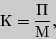 где К - коэффициент творческого воображения,П - сумма баллов по всем предложениям,М - количество предложений.Оценка результатов: При подсчете коэффициента творческого воображения каждая фраза оценивается по пятибалльной системе:5 - остроумная, оригинальная комбинация;4 - правильное логическое сочетание слов;3 - пожалуй, и так можно;2 - два слова связаны, а третье - нелогично;1 - бессмысленное сочетание слов.В случае, если все предложения объединены между собой обоснованными, а не случайными связями и получился оригинальный рассказ, то к коэффициенту творческого воображения можно добавить один балл. Кроме того, по этой методике можно оценить скорость протекания процессов мышления и широту активного словаря.На практике бывает трудно разграничить оценки "4" и "5". Обычно оценка "5" ставится за сложносочиненные, сложноподчиненные предложения, предложения с прямой речью. Часто встречающиеся в выборке предложения оцениваются в три балла.Выводы: На основе сравнения индивидуальных результатов с результатами группы делается вывод об уровне развития творческого мышления.3.Методика «Эскизы»Невербальный тест на дивергентную продукцию образно-символической системы.Цель: определение  уровня  развития  творческих  способностей,  воображения,  вариативности мышления, способности к ассоциированию.Показатели:беглость (подвижность) количественная характеристика;оригинальность;гибкость;разработанность;степень отдаленности идеи от стимула;эмоциональная экспрессия;художественно-эстетические элементы;выход за пределы задания (полезависимость —независимость).Материал  для  тестирования: цветные  карандаши;  тестовый  бланк —альбомный  лист,  где изображено сорок одинаковых кругов. Все круги одного размера. Круги расположены так, чтобы было место для небольшого рисунка.Бланк теста может быть изменен. Круги заменяются другими графическими изображениями. Это могут быть простые геометрические формы (треугольники, квадраты) или более сложные символы (зигзаги, капли и др.).В отличие от «классического» варианта теста Торренса, где графические стимулы не повторяются, данная  модификация  предоставляет  возможность  зафиксировать  такой  качественный  показатель творческого мышления, как вариативность, способность к преобразованиям однозначного стимула.Инструкция. Нарисуйте, используя эти круги, все, что придумаете. Круг должен входить в ваш рисунок обязательным элементом. Круги можно заштриховать, пририсовать к ним любые детали.Задание  выполняйте  быстро.  Время  для  работы  ограничено  (от  трех  до  двадцати  минут  в зависимости от возраста, задач исследования и общего уровня развития детей). Приготовьте карандаши. Начинаем по сигналу